SCHEDA di VALUTAZIONE del TIROCINIOStage di (Nome e Cognome) effettuato dal 30 settembre al 18 marzo presso l’Associazione STEP di Ferrara.Area di attività: counseling olistico, corporeo e relazionale.1. Informazioni generaliAltoMedioBassoAltro ____________________________________________________________________________2. Rapporti interpersonaliInsoddisfacentiSoddisfacentiBuoniMolto buoni3. Rapporti con il tutorInsoddisfacentiSoddisfacentiBuoniMolto buoni4. Correlazione del progetto con l’esperienza del tirocinioAltoMedioBassoAltro5. Criticità rilevate _______________________________________________________________________6. Giudizio sull’utilità professionale del progetto realizzato durante il periodo del tirocinioMolto buonaBuonaSoddisfacenteInsoddisfacente7. Quali sono I principali motivi di soddisfazione del tirocinio svolto? (sono possibili più risposte)L’atteggiamento collaborativoIl rapporto con i partecipantiIl rapporto con i docentiLa correlazione tra attività svolta, crescita personale e obiettivi professionali personali.NessunoAltro ____________________________________________________________________________8. Ritiene che lo stage sia stato utile per verificare sul campo metodi e contenuti della propria formazioneSINO9. In quali aree del comportamento o della comprensione ritiene di aver migliorato? (Sono possibili più risposteCapacità ed efficienza intellettuale  Il tipo di comprensioneIl potere di osservazione Originalità di pensiero ProduttivitàAmpiezza di interessi Tonalità emotiva generaleSentimento di séRapporti con gli altriModi di reagire a stress emotivi  Controllo degli impulsi emotiviForza dell’IoZone conflittualiDifese.   10. Complessivamente, che giudizio darebbe dell’attività di tirocinio intrattenuto con l’associazione/ente?Del tutto insoddisfacentePoco soddisfacenteSoddisfacentePositivo e costruttivoMolto utileAltro ____________________________________________________________________________11. Giudizio sintetico sul tirocinio	____________________________________________________________________________________________________________________________________________________________________________________________________________________________________________________________________________________________________________________________________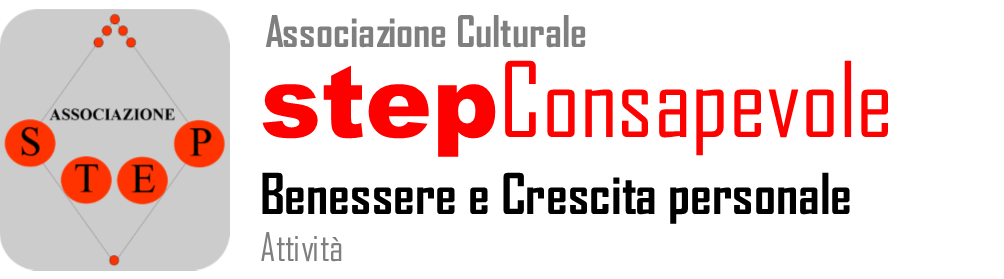 Associazione CulturaleS.T.E.P. ConsapevoleViale PO, n. 3 44121 FerraraP.Iva e Cod. Fisc.: 93083770383Reg. Atti Pubblici di FE 17/01/2013 al N. 509 Sez. 3www.stepconsapevole.it